KeynoteWhen family members of a 98-year-old aerospace scientist decide to move in as his caretakers, he determines to live forever taking them with him for the ride of their lives.Positioning Book clubs will find a list of book club questions at www.CaptureMeBooks.com. Philosophers and humanitarians, aerospace & history hounds, social studies and math students find inspiration for life and career. Humorists and Comedians can find samples and excerpts on the Capture Me Books website.Sales Points Just picked up by Ingram, with similarities to Forrest Gump and Tuesdays with Morrie, a wry and witty humor meet scientific philosophies of life, finding conflicts and resolutions within the triangle of family relationships. Foodies, mushroom collectors, lovers of history and life inspiration become devoted to Mister B.DescriptionBorn in 1916 to Polish speaking immigrants, Joseph Byk begins his schooling as a disruptive and uninterested Woonsocket, Rhode Island student. He helps to design the BT-13, the Vibrator, the repairs to the FDR Ship, and eventually the Gemini Space Shuttle, the Titan, the Viking Lander, the first Apollo Spacecraft dome and man-rated capsule and the tripod for the moon’s landing gear.About The AuthorAuthor Lynn Byk is the daughter-in-law who, being obligated to become Joseph Byk’s companion, gradually was wooed over by her father-in-law’s stories, humor and scientific outlook on life. Previously, she managed a bookstore, developed a writer’s group and a musicians’ network, and published a music zine. More recently, she organized a writers conference, hired a national keynote speaker, Lynn also presented, published and she helps her fellow authors with PRW, Cison, Facebook, Twitter, Pinterest and eBlasts. She has also traveled extensively. Marketing/PublicityBlog Tour, Virtual Book Club Tour, Offering Free Books to Math and Social Studies teachers who promote the book to students throughout 2016; News Releases through PRWeb and Cison 55% discount to library systems and author appearances; Facebook and Twitter social marketing including Mister B’s countdown to 100; Radio interviews; Help A Reporter Out with op-eds and bylines; Author/Promoter/Presenter at The Perfect Pitch Writers Conference.Publicity/ Sales Promotion: Hardcover and print: 55% discount to Libraries, Retailers and Indibound stores through www.CaptureMeBooks.com and Ingram; Targeted eblasts and catalog inclusions cross marketing all of www.CaptureBookstore.com selections.Competition/ComparisonsTuesdays with Morrie, [ Doubleday, print $10.00, ISBN:76790592X] 1997, In Print Forrest Gump, [ Perch Creek Realty and Investment Corps., Vintage Books, print $10.50, ISBN: 0385231342] 1986, Currently In Print Mister B. Living with a 98-Year-Old Rocket ScientistBy A. Lynn BykTip Sheet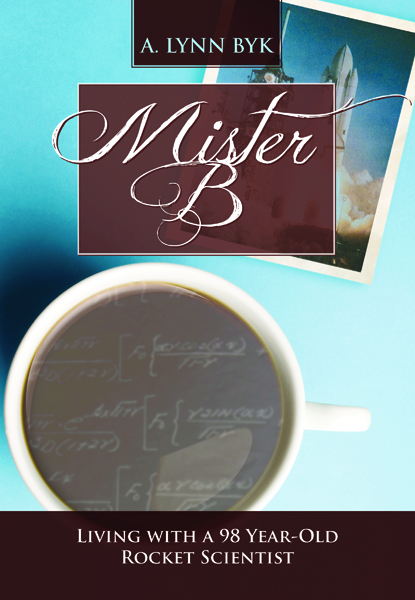 Format:hardcover/trade  6 x 9 paperback/mass market paperback/ebookPrice:$22.00 paperback  $35.00 hard cover  $6.99 eBook/ePubFirst Printing:YesShips:Immediately and is Returnable in the U.S. and CanadaTrim Size:6.69" x 9.61" (16.993 x 24.409 cm)Pages:352Illustrations:50 black and whiteForeign rights:Full global rightsCategory:Subjects:Classification:Autobiography/memoir/ Humor/ Aerospace/WWII and Cold WarLCSH: Byk, Joseph John. | Aging parents-Family Relationships/ Engineers-Family relationships. | Older men-Family relationships. | Intergenerational relations.LCC HQ1063.6 .B95 2016 (print) | LCC HQ1063.6 (ebook) |  DDC 306.8740846-dc23 | BISAC HUM011000  HUMOR / Topic / Marriage & FamilyCapture Books ISBN: (Hard Cover)  978-0997162561 (Print)  978-0997162509 / eBook/ePub: 978-0-9971625-1-6